黄石市教师资格报名审核系统操作指南登录地址：https://exam.52byte.com/login.aspx 一.注册或登录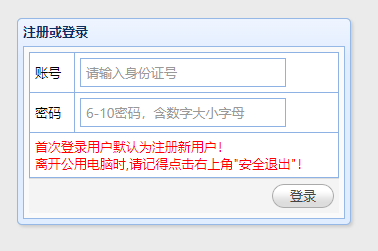 账号密码：进入网上审核平台，登录时，请使用身份证号作为帐号，初始密码自己设置并且牢记，然后进入系统。进入系统之后,点击左侧教资报名->教资材料提交,进行材料的提交。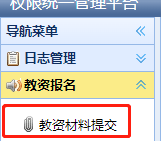 二.输入身份信息 提交资料首先输入自己的身份信息,如实选择自己的身份信息情况,点击保存进行资料的提交，身份信息一经选定不可更改，其属于如下身份中的其中一种。2.1. 黄石高校（湖北师范大学、湖北理工学院、湖北师范大学文理学院除外）在校生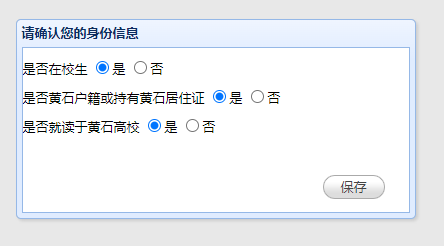 点击保存之后, 请按标红的文字要求，上传对应的资料。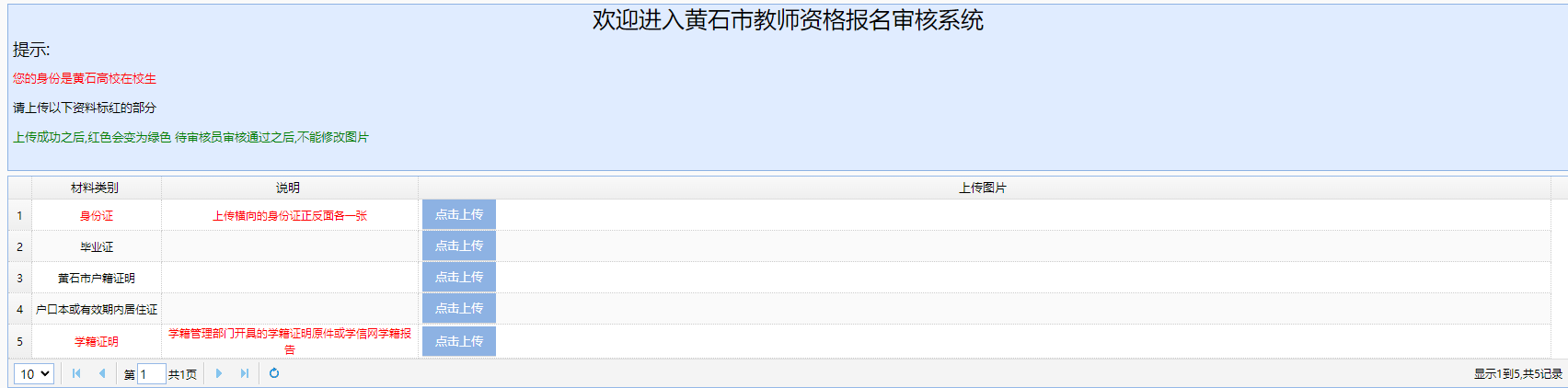 2.2 黄石户籍或持有黄石居住证非在校生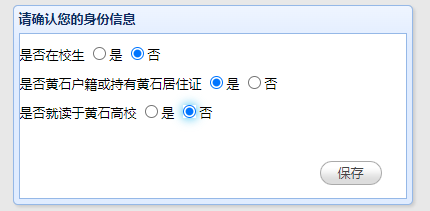 点击保存之后, 请按标红的文字要求，上传对应的资料。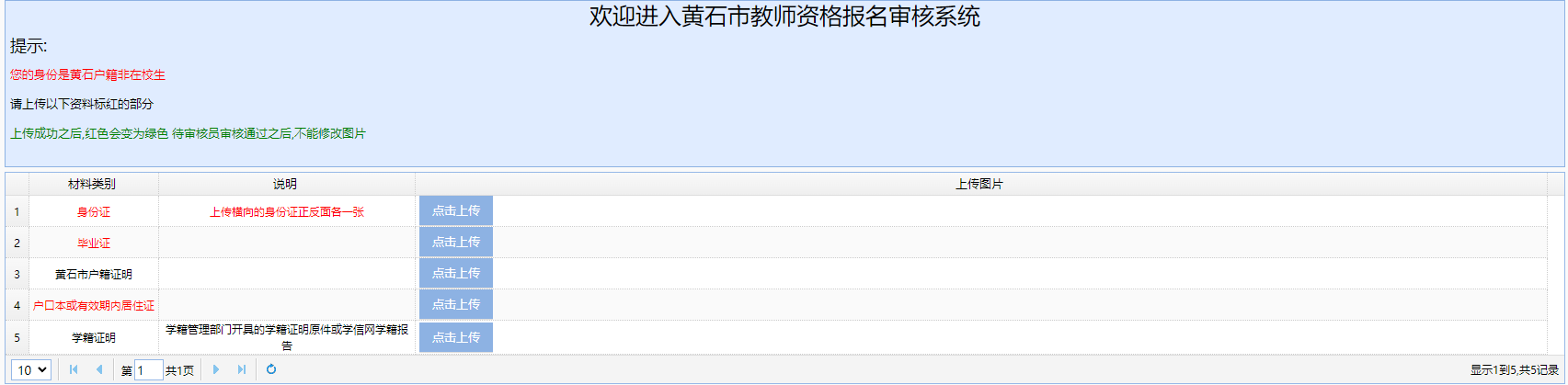 2.3. 有黄石户籍在但学校不在黄石的全日制在校生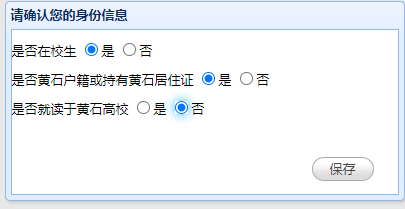 点击保存之后, 请按标红的文字要求，上传对应的资料。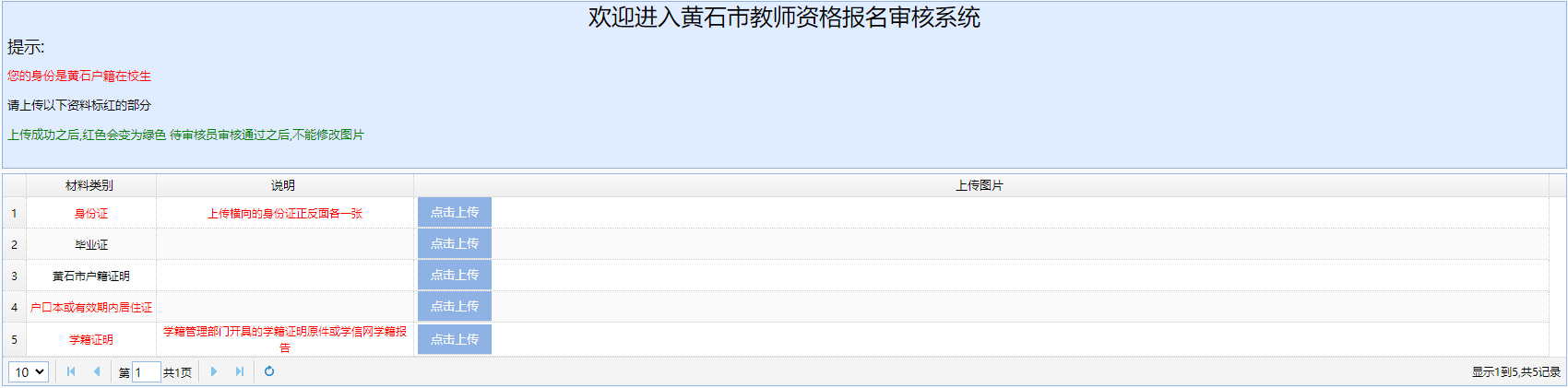 上传材料用鼠标点击”点击上传”按钮,进行文件上传,目前上传的文件仅支持.jpg格式,图片文件最大2M.最小30KB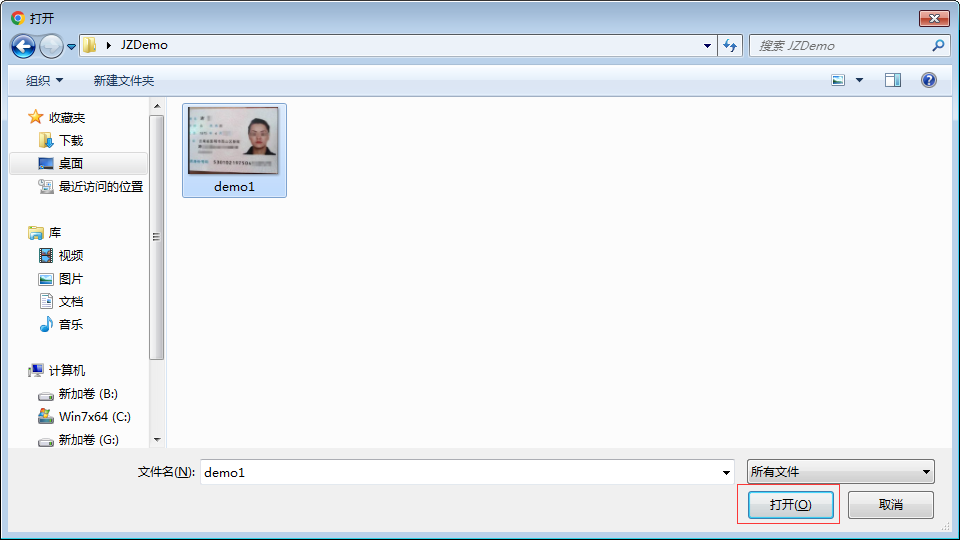 如果上传成功,右下角提示上传成功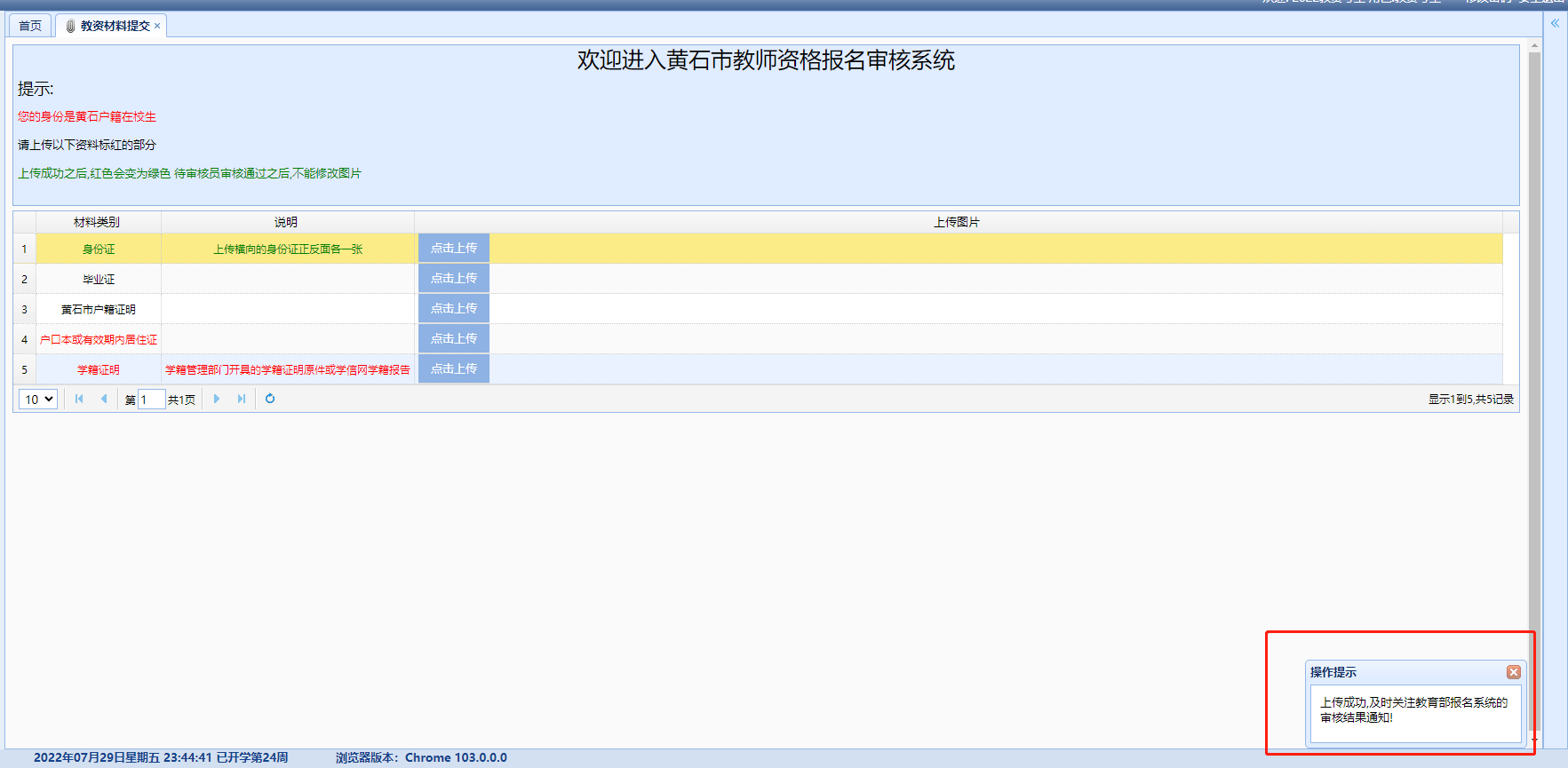 四.上传成功标识上传成功之后,红色的材料文字介绍会变为绿色 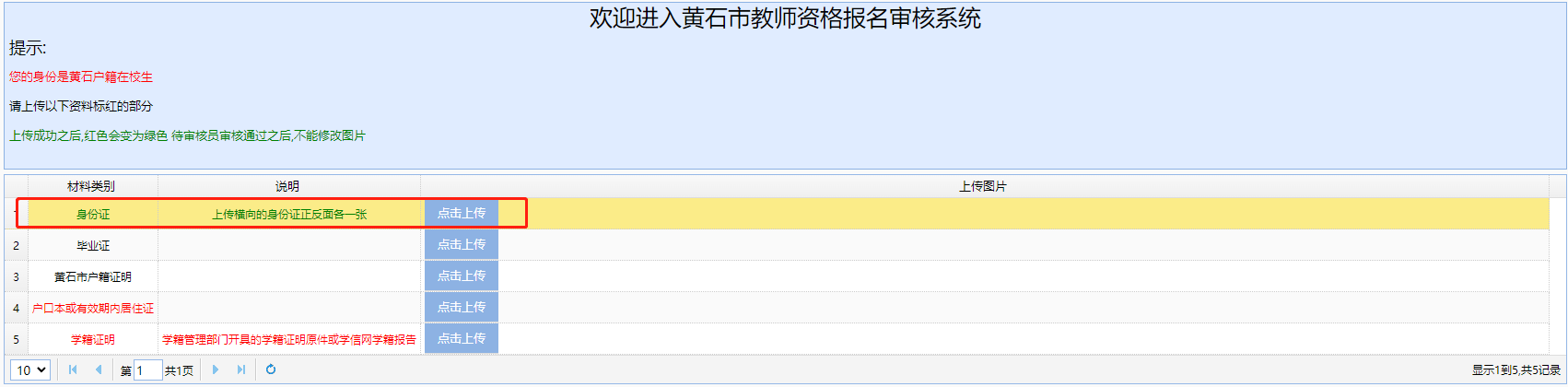 待审核员审核通过之后, ,上传按钮消失，不可修改材料。注意：请各位考生上传材料到黄石市教师资格报名审核系统后，务必返回在中国教育考试网（ntce.neea.edu.cn）中查看审核状态。如审核状态为“不通过”，请重新提交报考信息，等待审核。否则审核系统中因看不到您的报考信息，无法审核!